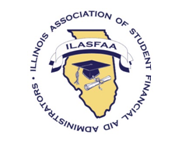 2023-2024The Illinois Association of Student Financial Aid Administrators, Inc.ILASFAA CANDIDATE ACCEPTANCE Name of Candidate: Jennifer SchultzCandidate is running for the office of: VP for Community CollegesCandidate’s EDUCATION background -- degree, institution, year (year is optional):Associate in Arts Elementary Education, Sauk Valley Community College, 2008Bachelor of Science Behavioral Science, National Louis University, 2014Leadership Chair Academy participant, 2020-2021Candidate’s PROFESSIONAL EXPERIENCE (please list current position first):Sauk Valley Community College:Director of Financial Aid 2014-present,Financial Aid Advisor 2007-2014,Financial Aid work study 2006-2007Candidate’s PROFESSIONAL ACTIVITIES – years and activities:ILASFAA: Northern Regional Coordinator 2022/2023, Registration Chair 2022/2023, Facilities Committee member 2022/2023, Registration Chair 2021/2022, Facilities Committee member 2021/2022, Registration Chair 2020/2021, Treasurer 2020/2021, Treasurer-Elect 2019/2020, Registration Chair 2019/2020, Diversity Chair 2018/2019, Northern Regional Coordinator 2017/2018, Northern Regional Coordinator 2016/2017, Registration Committee member 2015/2016FSA: Annual Conference attendee 2012 to present, recognized during 2020 opening comments by General Brown for efforts taken during COVID 19. NASFAA: Leadership Symposium attendee 2020, Annual conference attendee 2018MASFAA: Summer Institute attendee 2013What contribution do you envision ILASFAA making to the financial aid profession?ILASFAA creates an environment that promotes professional development, social networking, and critical insight to administering financial aid. ILASFAA also can collectively represent higher education institutions within Illinois as an agent for change. As a group we can address policy and social issues that affect our students, community, and state. How would you support financial aid professionals as we move into the future for ILASFAA?ILASFAA has and continues to be a personal source of knowledge and networking. The insight I have gained through the organization and its members has been immeasurable. We are preparing for many changes within the financial aid world, and I hope to be able to provide my expertise to my fellow financial aid administrators. I feel my years of experience allow for an appreciation to the issues that may affect my peers and the ability to offer valuable guidance. Do you have your supervisor’s support and agreement to be a candidate for the 2023-24 Election? Yes. You are the Future of ILASFAA! THANK YOU FOR YOUR PARTICIPATION IN OUR ILASFAA ELECTIONS!PLEASE RETURN your Candidate Acceptance to: Mary Shaw at mshaw18@depaul.edu by Wed, Jan 25, 2023.